                                Liceo José Victorino Lastarria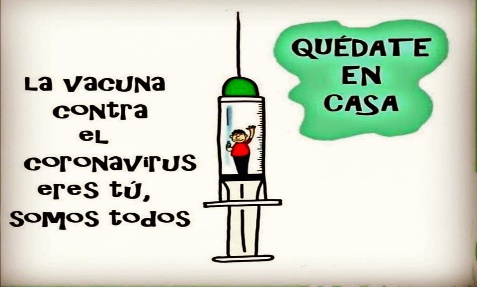                                                  Rancagua                           “Formando Técnicos para el mañana”                                   Unidad Técnico-Pedagógica LENGUA Y LITERATURA Primero medioSemana del 1 junio   al   5 de junioO A: 12. Aplicar flexiblemente y creativamente las habilidades de escritura adquiridas en clases como medio de expresión personal y cuando se enfrentan a nuevos géneros:Investigando las características del género antes de escribir.  el texto a los propósitos de escritura y a la situación.Objetivos :Incrementar vocabulario .Investigar información en distintas fuentes.Actividades :1.-Vocabulario : Las palabras que siguen a continuación fueron extraídas del cuento leído en la semana anterior ,busca su significado en un diccionario ,puedes recurrir al de la RAE  : (https://www.rae.es)2.- Elige cinco de las palabras buscadas y crea una historia con ellas. Puedes comenzar así : Un día….. /  Había una vez… /    Recuerdo que…  Recuerda utilizar mayúscula al comenzar y después de cada punto seguido o aparte ,además del final y comas ,cuando corresponda.3.- Investiga, al menos, en tres páginas o libros sobre Horacio Quiroga, el autor del cuento “El Hijo” y resume la información con tus palabras, agregando al final un comentario sobre su vida.  Cuida ortografía y redacción.                       No olvides enviar tu trabajo a mi correo: laveda94@yahoo.com	Deparar   2) linde   3) amenguar   4) procura     5) inexorable     6) espectro         7) nimio   8 esbozar       9) meseta     10) estampido.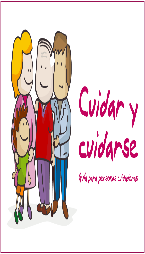 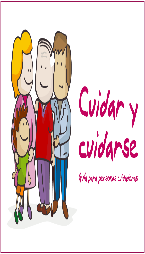 